Actuando en nombre propio, o       Representando a:En                                            a      EL TITULAR o REPRESENTANTEFirmanteFirmanteFirmanteDNI      Nombre      Nombre      Apellido 1      Apellido 1      Apellido 2      Cargo o representación que ostenta      Cargo o representación que ostenta      Cargo o representación que ostenta      SolicitanteSolicitanteSolicitanteCIF      Razón Social      Razón Social      NIF      Nombre      Nombre      Apellido 1      Apellido 1      Apellido 2      Medio de Notificación Preferente ElegidoMedio de Notificación Preferente ElegidoMedio de Notificación Preferente ElegidoMedio de Notificación Preferente ElegidoMedio de Notificación Preferente Elegido     Documento Electrónico (Consultable en Oficina Virtual / Carpeta Ciudadana)           Documento Electrónico (Consultable en Oficina Virtual / Carpeta Ciudadana)           Documento Electrónico (Consultable en Oficina Virtual / Carpeta Ciudadana)           Documento Electrónico (Consultable en Oficina Virtual / Carpeta Ciudadana)           Documento Electrónico (Consultable en Oficina Virtual / Carpeta Ciudadana)      Correo-e para avisos      Correo-e para avisos      Correo-e para avisos      Correo-e para avisos      Correo-e para avisos              Documento Papel        Documento Papel        Documento Papel        Documento Papel        Documento PapelDirección      Dirección      Dirección      Dirección      Dirección      CP      Población      Población      Provincia      Provincia      Teléfono Fijo      Teléfono Fijo      Fax      Fax      Móvil      SOLICITALa impresión de       (Cantidad)       (Tipo de trabajo).Aportando la cantidad correspondiente de conformidad con lo conveniado (Res. 840/2012).El soporte informático se entrega en formato       La relación de archivos necesarios para la impresión (detallar los nombres):y esta subido al servidor ftp.dipalme.org en la carpeta      INSTRUCCIONES:El acceso al ftp es: USUARIO: publico y la CONTRASEÑA: publ1c0Para ver este servidor FTP en el Explorador de Windows, haga clic en Ver y después en Abrir el sitio FTP en el Explorador de Windows. Y gestionar la carpeta creada a tal efectoDe conformidad con la normativa de protección de datos personales, le informamos que los datos personales que se recogen en este formulario serán objeto de tratamiento en la actividad GESTIÓN DE USUARIOS Y SERVICIOS DE LA RED PROVINCIAL responsabilidad de DIPUTACIÓN DE ALMERÍA con la finalidad de GESTIONAR LOS DATOS PERSONALES DE USUARIOS QUE ACCEDEN A LOS SISTEMAS Y APLICACIONES, ASI COMO DE LOS SERVICIOS QUE SE PRESTAN, A TRAVES LA RED PROVINCIAL DE COMUNICACIONES GESTIONADA POR LA DIPUTACIÓN DE ALMERÍA. , en base a la legitimación de CONSENTIMIENTO, EJECUCION DE CONTRATO. Mas informacion sobre Proteccion de Datos personales en el apartado de privacidad de www.dipalme.org o bien en la oficina de información o dependencia donde realice su gestión. Puede ejercitar los derechos de acceso, rectificación, supresión, oposición, limitación y portabilidad, siguiendo las indicaciones facilitadas, previa acreditación de su identidad. Con la firma de este formulario, confirmo que he leído y acepto el tratamiento de mis datos personales para la actividad GESTIÓN DE USUARIOS Y SERVICIOS DE LA RED PROVINCIAL.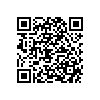 